End-of-Sales and Support Announcement for Multiple Platform Computing ProductsWith the introduction of new versions of the Platform Computing products to be distributed through IBM, Platform Computing announces the end-of-sales and support dates for multiple products.  For clients with active service contracts, support will be available until the termination date of the contract, even if this date exceeds the End-of-Life date shown in Table 2.The Standard Platform Computing End of Life policy has been to provide customers with notice of the following dates and milestones for our products.Table 1 - End-of-Life MilestonesThis document serves as the formal Platform Computing End-Of-Life Announcement Date for the products listed in Table 2. Products Affected by this AnnouncementThe following table identifies key end of sales, support renewal and support dates for the various Platform Computing products that are impacted by this announcement. Customers who have existing deployments of a specific product will be able to order those products until the Last Service Contract Renewal Date.Table 2Product Migration OptionsCustomers with active support contracts are encouraged to upgrade to the latest version of the equivalent IBM Platform product. Updated product information is available at:www.ibm.com/platformcomputingAn upgrade professional services option is available for customers who require assistance to perform the upgrade.A Legacy Support Service is available for these products. Please contact your support representative for more information.For Further InformationFor further information about any of the products, please contact your account representative.Milestone DefinitionEnd-Of-Sales/Life Announcement DateThe date Platform announces the end-of-sale and end-of-life of a product to the general public.End-Of-Sale DateThe last date for net-new orders of the affected product(s).  The product is no longer for sale after this date and the product has been sunset.  Customers who have existing deployments of a specific product will be able to order those products until the Last Service Contract Renewal Date.Last Service Contract Renewal DateThe last date to extend or renew a service contract for the product.End of Life/Support DateAfter this date, all standard support services for the product are unavailable, and the product becomes obsolete. ProductEnd of Sales Date (for new customers to buy the product)Last Service Contract Renewal DateEnd of Life (Support) DatePlatform LSF 7-7u6(including  License Scheduler, MultiCluster, Make, Application Center, Session Scheduler, Process Manager)June 30, 2012Dec 30, 2014Dec 30, 2015Platform LSF 8.x(including  License Scheduler, MultiCluster, Make, Application Center, Session Scheduler, Process Manager)June 30, 2012Dec 30, 2014Dec 30, 2015Platform LSF Analytics 6.XJune 30, 2012Dec 30, 2012Dec 30, 2013Platform Analytics 7.0  - 7.6June 30, 2012Dec 30, 2012Dec 30, 2014Platform Analytics 8.0June 30, 2012Dec 30, 2014Dec 30, 2015Platform RTM 2.xJune 30, 2012Dec 30, 2012Dec 30, 2013Platform RTM 8.XJune 30, 2012Dec 30, 2014Dec 30, 2015Scali MPI 5.5June 30, 2012Dec 30, 2012Dec 30, 2013Platform MPI 5.6June 30, 2012Dec 30, 2012Dec 30, 2013HP-MPI 2.x for Linux & HP-UXJune 30, 2012Dec 30, 2012Dec 30, 2013Platform MPI 7June 30, 2012Dec 30, 2012Dec 30, 2014Platform MPI 8, 8.1, 8.2June 30, 2012Dec 30, 2014Dec 30, 2015Platform Symphony 5.1June 30, 2012Dec 30, 2014Dec 30, 2015Platform MapReduce 1.xJune 30, 2012Dec 30, 2014Dec 30, 2015Platform Symphony MultiGrid 1.0June 30, 2012Dec 30, 2014Dec 30, 2015Platform ISF Adaptive Cluster for Symphony 1.XJune 30, 2012Dec 30, 2014Dec 30, 2015Platform HPC 2.X (all editions)June 30, 2012Dec 30, 2013Dec 30, 2014Platform HPC 3.x (all editions)Dec 30, 2013(New customers can continue to purchase from Platform hardware partners until this date)Dec 30, 2014Dec 30, 2015Platform Cluster Manager 2.x (all editions)June 30, 2012Dec 30, 2013Dec 30, 2014Platform Cluster Manager 3.x (all editions)Dec 30, 2013(New customers can continue to purchase from Platform hardware partners until this date)Dec 30, 2014Dec 30, 2015Platform Manager 5.7.xJune 30, 2012July 1, 2013July 1, 2014Platform ISF 1.0June 30, 2012Dec 30, 2013Dec 30, 2014Platform ISF 2.xJune 30, 2012Dec 30, 2014Dec 30, 2015Platform VMOJune 30, 2012Dec 30, 2013Dec 30, 2014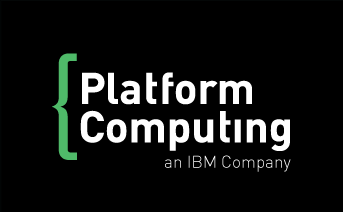 Platform Computing is the leader in cluster, grid and cloud management software - serving more than 2,000 of the world’s most demanding organizations since 1992. Our workload and resource management solutions deliver IT responsiveness and lower costs for enterprise and HPC applications. Platform has strategic relationships with Cray, Dell™, HP, IBM®, Intel®, Microsoft®, Red Hat®, Fujitsu and SAS®. Platform Computing is the leader in cluster, grid and cloud management software - serving more than 2,000 of the world’s most demanding organizations since 1992. Our workload and resource management solutions deliver IT responsiveness and lower costs for enterprise and HPC applications. Platform has strategic relationships with Cray, Dell™, HP, IBM®, Intel®, Microsoft®, Red Hat®, Fujitsu and SAS®. Platform Computing is the leader in cluster, grid and cloud management software - serving more than 2,000 of the world’s most demanding organizations since 1992. Our workload and resource management solutions deliver IT responsiveness and lower costs for enterprise and HPC applications. Platform has strategic relationships with Cray, Dell™, HP, IBM®, Intel®, Microsoft®, Red Hat®, Fujitsu and SAS®. Platform Computing is the leader in cluster, grid and cloud management software - serving more than 2,000 of the world’s most demanding organizations since 1992. Our workload and resource management solutions deliver IT responsiveness and lower costs for enterprise and HPC applications. Platform has strategic relationships with Cray, Dell™, HP, IBM®, Intel®, Microsoft®, Red Hat®, Fujitsu and SAS®. World HeadquartersPlatform Computing Inc.L3R 3T7 Tel: 905 948 8448Fax: 905 948 9975Toll-free: 877 528 3676Sales - HeadquartersToll-free Tel: 1 877 710 4477Tel: +1 905 948 8448North AmericaNew York: +1 212 888 6270San Jose: +1 408 392 4900Bramley: +44 (0) 1256 883756London: +44 (0) 20 3206 1470Paris: +33 (0) 1 41 10 09 20Düsseldorf: +49 2102 61039 0Asia-PacificBeijing: +86 10 82276000Xi’an: +86 029 87607400Tokyo: +81(0)3 6302 2901Singapore: +65 6307 6590